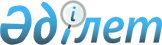 "Қазақстан Республикасының Президентi мен Үкiметi Шаруашылық басқармасының "Iскер" Халықаралық ынтымақтастық орталығы" Республикалық мемлекеттiк кәсiпорнының мәселелерi туралыҚазақстан Республикасы Үкiметiнiң Қаулысы 1996 жылғы 17 қыркүйек N 1127



          Қазақстан Республикасының Үкiметi қаулы етедi:




          1. "Қазақстан Республикасының Президентi мен Үкiметi Шаруашылық
басқармасының "Iскер" Халықаралық ынтымақтастық орталығы"
Республикалық мемлекеттiк кәсiпорнын құру туралы" Қазақстан
Республикасы Үкiметiнiң 1996 жылғы 20 маусымдағы N 766  
 P960766_ 
 
қаулысы қайта күшiне енгiзiлсiн және ол 1996 жылғы 20 маусымнан 
күшiне ендi деп саналсын.




          2. "Қазақстан Республикасы Үкiметiнiң 1996 жылғы 20 маусымдағы 
N 766 қаулысының күшi жойылған деп тану туралы" Қазақстан Республикасы
Үкiметiнiң 1996 жылғы 9 қыркүйектегi N 1098 қаулысының 1-тармағының
күшi жойылған деп танылсын.





     Қазақстан Республикасының
       Премьер-Министрi


					© 2012. Қазақстан Республикасы Әділет министрлігінің «Қазақстан Республикасының Заңнама және құқықтық ақпарат институты» ШЖҚ РМК
				